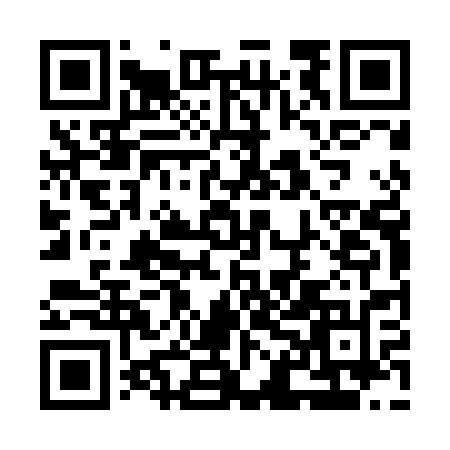 Ramadan times for Banino, PolandMon 11 Mar 2024 - Wed 10 Apr 2024High Latitude Method: Angle Based RulePrayer Calculation Method: Muslim World LeagueAsar Calculation Method: HanafiPrayer times provided by https://www.salahtimes.comDateDayFajrSuhurSunriseDhuhrAsrIftarMaghribIsha11Mon4:114:116:1011:563:445:435:437:3612Tue4:084:086:0811:563:465:455:457:3813Wed4:054:056:0511:563:475:475:477:4014Thu4:024:026:0311:553:495:495:497:4215Fri4:004:006:0011:553:515:515:517:4516Sat3:573:575:5811:553:525:535:537:4717Sun3:543:545:5511:553:545:555:557:4918Mon3:513:515:5311:543:555:575:577:5119Tue3:483:485:5011:543:575:595:597:5320Wed3:453:455:4811:543:586:016:017:5621Thu3:433:435:4511:534:006:036:037:5822Fri3:403:405:4311:534:016:046:048:0023Sat3:373:375:4011:534:036:066:068:0324Sun3:343:345:3811:534:046:086:088:0525Mon3:313:315:3511:524:066:106:108:0726Tue3:283:285:3311:524:076:126:128:1027Wed3:253:255:3011:524:096:146:148:1228Thu3:213:215:2811:514:106:166:168:1529Fri3:183:185:2511:514:126:186:188:1730Sat3:153:155:2311:514:136:206:208:1931Sun4:124:126:2012:505:147:227:229:221Mon4:094:096:1812:505:167:237:239:252Tue4:064:066:1512:505:177:257:259:273Wed4:024:026:1312:505:197:277:279:304Thu3:593:596:1012:495:207:297:299:325Fri3:563:566:0812:495:217:317:319:356Sat3:523:526:0612:495:237:337:339:387Sun3:493:496:0312:485:247:357:359:408Mon3:453:456:0112:485:257:377:379:439Tue3:423:425:5812:485:277:397:399:4610Wed3:383:385:5612:485:287:407:409:49